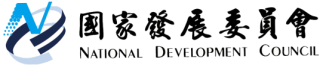 國家發展委員會 新聞稿我國當責機構獲得全球CBPR論壇之認可 可望協助國內企業打造全球性隱私形象發布日期：113年4月30日發布單位：法制協調處　　為促進數位經濟時代下受信任的資料自由流通，國發會推動我國財團法人資訊工業策進會（以下簡稱資策會）於美國華盛頓特區時間本（113）年4月29日正式成為「全球跨境隱私規則論壇(Global Cross-Border Privacy Rules Forum, Global CBPR Forum)」的當責機構（Accountability Agent, AA），預計於本年下半年即可開始授予我國企業全球CBPR驗證。　　全球CBPR論壇對於申請成為全球CBPR當責機構執行全球CBPR驗證業務訂有嚴格規範，申請組織必須向該論壇釋明國內主管機關對其監理情形、依循全球CBPR綱領揭示的各項原則規劃其驗證條件及程序、完備相關制度面與組織面機制以避免利益衝突的發生等事項，其資格取得須經過嚴謹審視；於2年效期屆至時須再次向論壇申請複審，才能延續授予企業全球CBPR驗證的資格。　　目前全球已有蘋果、IBM、HP、Cisco、GE HealthCare、默沙東藥廠（Merck & Co.）、萬事達卡、NAVER Cloud、Electronic Arts、Kakaogames等多家跨國大型企業取得APEC CBPR驗證。我國資策會繼110年6月成功申請成為APEC CBPR當責機構後，隨CBPR向全球範圍擴大，進一步再次取得全球CBPR驗證的授證資格，將可望協助國內企業透過取得APEC與（或）全球CBPR驗證，有效表彰企業個資保護水準接軌國際，並將影響力向亞太以外地區拓展，打造全球性的隱私形象，增加爭取國際貿易的合作機會。　　國發會作為全球論壇大會下設「當責機構監督委員會（Accountability Agent Oversight and Engagement Committee）」的成員，除負責領導「全球CBPR論壇當責機構申請文件」修訂工作，未來亦將與其他成員合作共同監督全球CBPR論壇當責機構，確保其運作符合全球CBPR論壇相關文件的要求，並持續協調國內個資保護等相關主管機關與國際夥伴攜手推動受信任的資料自由流通，以建構數位經濟發展的良好環境。聯絡人：法制協調處吳欣玲代理處長 
辦公室電話：02-23165300分機5973